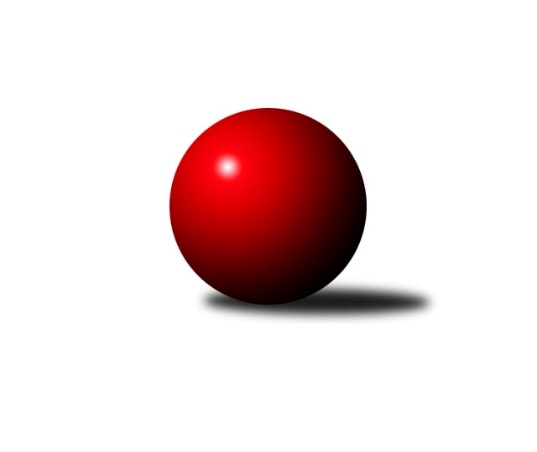 Č.16Ročník 2016/2017	15.1.2017Nejlepšího výkonu v tomto kole: 2550 dosáhlo družstvo: VSK ČVUT Praha AMistrovství Prahy 1 2016/2017Výsledky 16. kolaSouhrnný přehled výsledků:SK Uhelné sklady Praha B	- SK Žižkov Praha B	6:10	2440:2529		10.1.PSK Union Praha B	- TJ Astra Zahradní Město A	4:12	2287:2413		11.1.TJ Praga Praha A	- TJ Sokol Rudná A	12:4	2357:2273		11.1.Sokol Kobylisy A	- SK Uhelné sklady Praha A	4:12	2350:2419		12.1.VSK ČVUT Praha A	- KK Konstruktiva Praha  C	12:4	2550:2541		12.1.SC Radotín A	- SK Žižkov Praha C	12:4	2457:2421		12.1.KK Dopravní podniky Praha A	- KK Slavia Praha B		dohrávka		25.1.Tabulka družstev:	1.	TJ Praga Praha A	15	11	1	3	158 : 82 	 	 2491	23	2.	SK Uhelné sklady Praha A	15	10	1	4	148 : 92 	 	 2404	21	3.	SC Radotín A	15	10	0	5	158 : 82 	 	 2518	20	4.	VSK ČVUT Praha A	15	8	2	5	131 : 109 	 	 2463	18	5.	TJ Astra Zahradní Město A	15	8	1	6	126 : 114 	 	 2429	17	6.	Sokol Kobylisy A	15	8	0	7	133 : 107 	 	 2424	16	7.	SK Meteor Praha A	14	8	0	6	124 : 100 	 	 2425	16	8.	SK Žižkov Praha B	15	7	2	6	118 : 122 	 	 2424	16	9.	TJ Sokol Rudná A	15	7	0	8	121 : 119 	 	 2395	14	10.	KK Konstruktiva Praha  C	15	6	0	9	108 : 132 	 	 2434	12	11.	SK Uhelné sklady Praha B	15	5	0	10	106 : 134 	 	 2338	10	12.	SK Žižkov Praha C	15	4	2	9	95 : 145 	 	 2390	10	13.	KK Slavia Praha B	14	5	0	9	86 : 138 	 	 2352	10	14.	KK Dopravní podniky Praha A	14	5	0	9	77 : 147 	 	 2305	10	15.	PSK Union Praha B	15	4	1	10	87 : 153 	 	 2359	9Podrobné výsledky kola:	 SK Uhelné sklady Praha B	2440	6:10	2529	SK Žižkov Praha B	Miroslav Míchal	 	 201 	 216 		417 	 2:0 	 410 	 	204 	 206		Jan Neckář	Markéta Míchalová	 	 196 	 179 		375 	 0:2 	 394 	 	197 	 197		Josef Gebr	Roman Tumpach	 	 225 	 190 		415 	 2:0 	 409 	 	201 	 208		Anna Sailerová	Jiří Mudra	 	 192 	 200 		392 	 0:2 	 494 	 	240 	 254		Martin Lukáš	Vlastimil Bočánek	 	 229 	 201 		430 	 0:2 	 458 	 	242 	 216		Miloslav Všetečka	Petr Míchal	 	 208 	 203 		411 	 2:0 	 364 	 	175 	 189		Evžen Bartalošrozhodčí: Nejlepší výkon utkání: 494 - Martin Lukáš	 PSK Union Praha B	2287	4:12	2413	TJ Astra Zahradní Město A	Pavel Moravec	 	 183 	 192 		375 	 0:2 	 411 	 	211 	 200		Marek Šveda	Michal Vorlíček	 	 197 	 188 		385 	 2:0 	 379 	 	197 	 182		Jaroslav Dryák	Pavlína Kašparová	 	 196 	 171 		367 	 0:2 	 413 	 	195 	 218		Radek Fiala	Jarmila Fremrová	 	 185 	 213 		398 	 2:0 	 395 	 	196 	 199		Tomáš Hroza	Martin Khol	 	 197 	 186 		383 	 0:2 	 417 	 	211 	 206		Tomáš Doležal	Pavel Kantner	 	 190 	 189 		379 	 0:2 	 398 	 	193 	 205		Daniel Veselýrozhodčí: Nejlepší výkon utkání: 417 - Tomáš Doležal	 TJ Praga Praha A	2357	12:4	2273	TJ Sokol Rudná A	Milan Komorník	 	 183 	 216 		399 	 2:0 	 379 	 	185 	 194		Karel Kohout	Pavel Janoušek	 	 167 	 189 		356 	 0:2 	 385 	 	198 	 187		Pavel Strnad	Jaroslav Kourek	 	 213 	 206 		419 	 2:0 	 354 	 	168 	 186		Karel Novotný	Michal Bartoš	 	 177 	 206 		383 	 0:2 	 403 	 	209 	 194		Vlastimil Bachor	Rostislav Kašpar	 	 193 	 207 		400 	 2:0 	 361 	 	197 	 164		Ladislav Vachule	Petr Kašpar	 	 210 	 190 		400 	 2:0 	 391 	 	183 	 208		Jiří Spěváčekrozhodčí: Nejlepší výkon utkání: 419 - Jaroslav Kourek	 Sokol Kobylisy A	2350	4:12	2419	SK Uhelné sklady Praha A	Jaroslav Žítek	 	 187 	 203 		390 	 2:0 	 377 	 	202 	 175		Bohumil Bazika	Ladislav Kroužel	 	 192 	 175 		367 	 0:2 	 417 	 	219 	 198		Miroslav Kopal	Lubomír Chudoba	 	 204 	 211 		415 	 2:0 	 355 	 	173 	 182		Martin Novák	Vladimír Kohout	 	 173 	 188 		361 	 0:2 	 431 	 	205 	 226		Antonín Knobloch	Karel Mašek	 	 195 	 209 		404 	 0:2 	 423 	 	211 	 212		Zbyněk Sedlák	Pavel Červinka	 	 214 	 199 		413 	 0:2 	 416 	 	220 	 196		Jan Hloušekrozhodčí: Nejlepší výkon utkání: 431 - Antonín Knobloch	 VSK ČVUT Praha A	2550	12:4	2541	KK Konstruktiva Praha  C	Adam Vejvoda	 	 225 	 258 		483 	 2:0 	 432 	 	207 	 225		Karel Hybš	Pavel Jahelka	 	 223 	 197 		420 	 2:0 	 409 	 	181 	 228		Petr Barchánek	Jiří Škoda	 	 198 	 214 		412 	 2:0 	 389 	 	211 	 178		Samuel Fujko	Miroslav Kochánek	 	 186 	 193 		379 	 0:2 	 475 	 	255 	 220		Michal Ostatnický	Milan Vejvoda	 	 220 	 210 		430 	 2:0 	 385 	 	209 	 176		Miroslav Klement	Jiří Piskáček	 	 201 	 225 		426 	 0:2 	 451 	 	208 	 243		Petr Tepličanecrozhodčí: Nejlepší výkon utkání: 483 - Adam Vejvoda	 SC Radotín A	2457	12:4	2421	SK Žižkov Praha C	Robert Asimus	 	 186 	 209 		395 	 0:2 	 421 	 	200 	 221		Pavel Váňa	Vladimír Zdražil	 	 205 	 213 		418 	 2:0 	 413 	 	203 	 210		Tomáš Kazimour	Martin Pondělíček	 	 215 	 204 		419 	 2:0 	 403 	 	196 	 207		Martin Tožička	Jiří Ujhelyi	 	 197 	 208 		405 	 0:2 	 421 	 	208 	 213		Hana Křemenová	Pavel Dvořák	 	 212 	 209 		421 	 2:0 	 396 	 	206 	 190		Petr Opatovský	Petr Dvořák	 	 216 	 183 		399 	 2:0 	 367 	 	182 	 185		Jaromír Fabiánrozhodčí: Nejlepšího výkonu v tomto utkání: 421 kuželek dosáhli: Pavel Váňa, Hana Křemenová, Pavel DvořákPořadí jednotlivců:	jméno hráče	družstvo	celkem	plné	dorážka	chyby	poměr kuž.	Maximum	1.	Pavel Červinka 	Sokol Kobylisy A	441.89	299.3	142.6	2.5	7/8	(476)	2.	Martin Pondělíček 	SC Radotín A	433.00	294.2	138.8	5.2	8/8	(471)	3.	Rostislav Kašpar 	TJ Praga Praha A	432.86	287.4	145.4	2.9	9/9	(473)	4.	Martin Lukáš 	SK Žižkov Praha B	430.38	297.5	132.9	4.8	8/9	(494)	5.	Karel Mašek 	Sokol Kobylisy A	425.98	294.2	131.8	6.4	8/8	(484)	6.	Milan Komorník 	TJ Praga Praha A	425.59	287.4	138.2	5.7	8/9	(448)	7.	Michal Ostatnický 	KK Konstruktiva Praha  C	425.54	288.2	137.4	2.9	7/7	(475)	8.	Petr Tepličanec 	KK Konstruktiva Praha  C	425.46	285.3	140.1	3.2	7/7	(456)	9.	Jaroslav Kourek 	TJ Praga Praha A	423.77	287.0	136.8	4.2	8/9	(478)	10.	Adam Vejvoda 	VSK ČVUT Praha A	423.58	287.8	135.8	4.8	6/7	(483)	11.	Miloslav Všetečka 	SK Žižkov Praha B	423.02	287.8	135.2	4.3	8/9	(482)	12.	Pavel Forman 	KK Slavia Praha B	422.20	288.0	134.2	4.2	7/7	(459)	13.	Karel Hybš 	KK Konstruktiva Praha  C	421.29	290.5	130.8	5.2	7/7	(465)	14.	David Kašpar 	TJ Praga Praha A	420.63	288.9	131.7	6.7	9/9	(448)	15.	Jiří Piskáček 	VSK ČVUT Praha A	420.26	294.1	126.1	8.2	6/7	(460)	16.	Pavel Váňa 	SK Žižkov Praha C	420.06	283.7	136.3	4.8	6/6	(469)	17.	Pavel Dvořák 	SC Radotín A	419.92	287.8	132.1	5.5	8/8	(459)	18.	Hana Křemenová 	SK Žižkov Praha C	419.23	286.9	132.3	5.8	5/6	(473)	19.	Vlastimil Bočánek 	SK Uhelné sklady Praha B	418.80	290.0	128.8	5.3	5/7	(461)	20.	Robert Asimus 	SC Radotín A	418.48	286.6	131.9	4.7	8/8	(448)	21.	Pavel Janoušek 	TJ Praga Praha A	417.86	287.5	130.4	5.5	9/9	(454)	22.	Pavel Jahelka 	VSK ČVUT Praha A	417.00	284.3	132.7	5.6	7/7	(462)	23.	Petr Dvořák 	SC Radotín A	416.78	286.9	129.8	7.0	8/8	(460)	24.	Antonín Knobloch 	SK Uhelné sklady Praha A	416.61	279.1	137.5	4.8	7/7	(472)	25.	Vladimír Zdražil 	SC Radotín A	416.52	285.3	131.2	6.2	8/8	(450)	26.	Vlastimil Bachor 	TJ Sokol Rudná A	415.83	285.6	130.2	5.9	6/7	(444)	27.	Daniel Veselý 	TJ Astra Zahradní Město A	414.76	287.8	127.0	7.5	9/9	(467)	28.	Pavel Plachý 	SK Meteor Praha A	414.18	289.7	124.5	6.2	6/7	(467)	29.	Zdeněk Barcal 	SK Meteor Praha A	413.32	289.9	123.4	5.2	7/7	(456)	30.	Anna Sailerová 	SK Žižkov Praha B	413.00	284.4	128.6	5.0	8/9	(460)	31.	Milan Vejvoda 	VSK ČVUT Praha A	412.80	289.8	123.0	8.6	7/7	(467)	32.	Jiří Ujhelyi 	SC Radotín A	411.86	286.4	125.5	5.8	7/8	(441)	33.	Josef Tesař 	SK Meteor Praha A	411.81	286.6	125.2	5.4	7/7	(448)	34.	Lidmila Fořtová 	KK Slavia Praha B	409.02	281.8	127.2	6.0	7/7	(441)	35.	Tomáš Doležal 	TJ Astra Zahradní Město A	408.69	290.4	118.3	7.7	7/9	(435)	36.	Nikola Zuzánková 	KK Slavia Praha B	408.11	279.7	128.5	5.1	5/7	(441)	37.	Marek Šveda 	TJ Astra Zahradní Město A	407.59	287.9	119.6	7.6	9/9	(440)	38.	Pavel Strnad 	TJ Sokol Rudná A	406.91	282.4	124.5	5.9	7/7	(458)	39.	Radek Fiala 	TJ Astra Zahradní Město A	406.50	282.1	124.4	5.9	8/9	(453)	40.	Jindra Pokorná 	SK Meteor Praha A	406.32	284.4	121.9	6.1	7/7	(494)	41.	Jan Hloušek 	SK Uhelné sklady Praha A	405.15	280.3	124.9	5.8	7/7	(455)	42.	Martin Khol 	PSK Union Praha B	405.05	289.1	116.0	6.8	7/7	(441)	43.	Tomáš Kazimour 	SK Žižkov Praha C	403.48	287.0	116.5	8.4	5/6	(463)	44.	Jan Neckář 	SK Žižkov Praha B	402.87	282.5	120.3	7.1	9/9	(446)	45.	Petr Míchal 	SK Uhelné sklady Praha B	402.52	277.1	125.4	6.1	6/7	(437)	46.	Jiří Ludvík 	KK Dopravní podniky Praha A	402.52	279.9	122.6	8.7	7/7	(479)	47.	Petr Kašpar 	TJ Praga Praha A	401.94	281.2	120.8	7.2	7/9	(441)	48.	Karel Kohout 	TJ Sokol Rudná A	401.77	283.9	117.8	8.8	7/7	(471)	49.	Jiří Spěváček 	TJ Sokol Rudná A	401.20	273.1	128.1	6.8	7/7	(445)	50.	Martin Novák 	SK Uhelné sklady Praha A	401.09	281.8	119.3	7.3	7/7	(460)	51.	Miroslav Kochánek 	VSK ČVUT Praha A	401.04	283.9	117.2	8.3	7/7	(444)	52.	Zbyněk Sedlák 	SK Uhelné sklady Praha A	400.80	279.4	121.4	6.3	7/7	(444)	53.	Lubomír Chudoba 	Sokol Kobylisy A	400.64	282.5	118.1	7.5	7/8	(438)	54.	Jaromír Fabián 	SK Žižkov Praha C	399.77	281.4	118.4	8.3	6/6	(449)	55.	Samuel Fujko 	KK Konstruktiva Praha  C	398.46	280.6	117.9	8.6	5/7	(454)	56.	Jaroslav Vondrák 	KK Dopravní podniky Praha A	397.98	272.9	125.1	7.5	7/7	(453)	57.	Jaroslav Dryák 	TJ Astra Zahradní Město A	397.89	280.1	117.8	7.9	9/9	(428)	58.	Tomáš Hroza 	TJ Astra Zahradní Město A	396.63	280.4	116.3	8.9	9/9	(447)	59.	Tomáš Rybka 	KK Slavia Praha B	395.73	276.8	119.0	8.3	7/7	(448)	60.	Petr Barchánek 	KK Konstruktiva Praha  C	395.60	275.5	120.1	8.0	7/7	(435)	61.	Pavel Kantner 	PSK Union Praha B	394.85	278.1	116.8	7.4	6/7	(436)	62.	Tomáš Dvořák 	SK Uhelné sklady Praha A	394.83	283.5	111.4	9.7	5/7	(445)	63.	Jaroslav Žítek 	Sokol Kobylisy A	394.77	281.9	112.8	8.5	8/8	(438)	64.	Miroslav Míchal 	SK Uhelné sklady Praha B	394.30	280.2	114.1	6.4	5/7	(418)	65.	Jaromír Bok 	TJ Sokol Rudná A	394.25	284.3	109.9	8.8	6/7	(428)	66.	Markéta Míchalová 	SK Uhelné sklady Praha B	393.81	269.5	124.3	7.2	6/7	(435)	67.	Josef Kučera 	SK Meteor Praha A	393.67	274.7	118.9	6.5	6/7	(456)	68.	Karel Novotný 	TJ Sokol Rudná A	393.55	275.8	117.7	8.1	6/7	(457)	69.	Pavel Jakubík 	PSK Union Praha B	393.20	272.1	121.1	8.1	5/7	(418)	70.	Josef Gebr 	SK Žižkov Praha B	392.88	273.2	119.7	7.6	8/9	(441)	71.	Roman Tumpach 	SK Uhelné sklady Praha B	391.93	279.9	112.1	7.8	7/7	(454)	72.	Jiří Novotný 	KK Konstruktiva Praha  C	390.22	270.5	119.7	6.7	5/7	(440)	73.	Pavlína Kašparová 	PSK Union Praha B	389.98	274.9	115.1	8.5	7/7	(422)	74.	Miroslav Klement 	KK Konstruktiva Praha  C	389.17	273.2	115.9	8.2	6/7	(442)	75.	Pavel Moravec 	PSK Union Praha B	385.86	267.3	118.6	5.4	7/7	(455)	76.	Vladimír Kohout 	Sokol Kobylisy A	385.22	274.6	110.7	9.6	7/8	(410)	77.	Josef Jurášek 	SK Meteor Praha A	384.39	266.0	118.4	8.7	7/7	(428)	78.	Bohumil Bazika 	SK Uhelné sklady Praha A	384.36	271.5	112.9	10.1	7/7	(428)	79.	Jarmila Fremrová 	PSK Union Praha B	383.36	268.8	114.5	9.4	7/7	(421)	80.	Pavel Černý 	SK Uhelné sklady Praha B	382.70	274.8	107.9	9.1	5/7	(421)	81.	Anna Neckařová 	KK Dopravní podniky Praha A	382.40	270.9	111.5	9.4	5/7	(413)	82.	Jan Novák 	KK Dopravní podniky Praha A	380.42	270.8	109.6	10.2	5/7	(412)	83.	Petr Opatovský 	SK Žižkov Praha C	378.25	275.3	102.9	9.7	6/6	(427)	84.	Evžen Bartaloš 	SK Žižkov Praha B	378.24	268.5	109.8	10.6	9/9	(438)	85.	Ladislav Kroužel 	Sokol Kobylisy A	376.23	273.6	102.6	11.3	7/8	(421)	86.	Adam Rajnoch 	SK Uhelné sklady Praha B	374.04	262.7	111.3	11.2	6/7	(385)	87.	Jiří Mudra 	SK Uhelné sklady Praha B	373.96	269.9	104.1	10.5	5/7	(398)	88.	Petr Soukup 	KK Dopravní podniky Praha A	372.52	264.8	107.7	10.9	7/7	(426)	89.	Jan Špinka 	SK Žižkov Praha C	369.36	266.7	102.6	11.6	5/6	(439)	90.	Deno Klos 	KK Dopravní podniky Praha A	362.63	257.9	104.7	11.4	5/7	(394)	91.	Marek Fritsch 	KK Slavia Praha B	352.44	257.8	94.6	13.8	6/7	(397)		Luboš Kocmich 	VSK ČVUT Praha A	459.00	299.0	160.0	6.0	1/7	(459)		Václav Bouchal 	PSK Union Praha B	438.67	303.0	135.7	5.3	3/7	(458)		Jaroslav Pleticha  ml.	KK Konstruktiva Praha  C	436.00	285.0	151.0	4.0	1/7	(436)		Petr Štich 	SK Uhelné sklady Praha B	436.00	294.0	142.0	4.0	1/7	(436)		František Rusin 	TJ Astra Zahradní Město A	428.00	305.0	123.0	8.0	1/9	(428)		Vladimír Vošický 	SK Meteor Praha A	417.67	282.8	134.9	3.5	3/7	(444)		Radek Kneř 	SC Radotín A	417.00	285.0	132.0	5.8	2/8	(428)		Libuše Zichová 	KK Konstruktiva Praha  C	417.00	291.0	126.0	7.0	1/7	(417)		Vojtěch Vojtíšek 	Sokol Kobylisy A	416.33	278.0	138.3	4.3	3/8	(433)		Radovan Šimůnek 	TJ Astra Zahradní Město A	415.83	291.0	124.8	7.8	3/9	(422)		Petr Zelenka 	TJ Sokol Rudná A	415.30	295.9	119.4	7.6	2/7	(423)		Jan Knyttl 	VSK ČVUT Praha A	412.33	274.7	137.7	5.3	3/7	(426)		Josef Mach 	PSK Union Praha B	412.25	290.0	122.3	7.0	2/7	(420)		Jindra Kafková 	SK Uhelné sklady Praha B	407.00	285.0	122.0	1.0	1/7	(407)		Tomáš Kuneš 	VSK ČVUT Praha A	406.00	281.0	125.0	5.5	2/7	(422)		Jindřich Habada 	KK Dopravní podniky Praha A	406.00	282.0	124.0	9.0	1/7	(406)		Jiří Tencar 	VSK ČVUT Praha A	405.50	285.5	120.0	11.0	1/7	(412)		Jiří Sládek 	KK Slavia Praha B	405.22	273.7	131.6	4.6	3/7	(435)		Petr Moravec 	PSK Union Praha B	404.75	269.0	135.8	5.5	2/7	(419)		Tomáš Pokorný 	SK Žižkov Praha C	404.00	286.5	117.5	9.0	2/6	(429)		Miloslav Dušek 	SK Uhelné sklady Praha A	402.00	287.0	115.0	6.0	1/7	(402)		Martin Kovář 	TJ Praga Praha A	401.00	286.0	115.0	14.0	1/9	(401)		Josef Málek 	KK Dopravní podniky Praha A	400.50	273.5	127.0	7.5	2/7	(410)		Miroslav Kopal 	SK Uhelné sklady Praha A	400.38	276.4	124.0	6.8	4/7	(417)		Jiří Škoda 	VSK ČVUT Praha A	400.00	281.2	118.8	6.7	3/7	(420)		Martin Tožička 	SK Žižkov Praha B	399.50	287.0	112.5	9.0	1/9	(403)		Michal Matyska 	Sokol Kobylisy A	395.00	263.0	132.0	4.0	1/8	(395)		Pavel Baroch 	PSK Union Praha B	394.00	271.0	123.0	4.0	1/7	(394)		Vladimír Škrabal 	SK Žižkov Praha C	393.25	268.5	124.8	6.5	2/6	(414)		Petr Stoklasa 	KK Dopravní podniky Praha A	392.67	272.0	120.7	6.3	3/7	(412)		David Knoll 	VSK ČVUT Praha A	391.25	269.5	121.8	8.8	2/7	(406)		Martin Štochl 	KK Dopravní podniky Praha A	387.00	272.0	115.0	8.0	1/7	(387)		Michal Bartoš 	TJ Praga Praha A	386.50	263.0	123.5	6.5	1/9	(390)		Michal Vorlíček 	PSK Union Praha B	385.00	287.0	98.0	12.0	1/7	(385)		Zdeněk Boháč 	SK Meteor Praha A	380.00	274.0	106.0	8.0	1/7	(380)		Štěpán Kandl 	KK Dopravní podniky Praha A	379.50	263.0	116.5	12.0	2/7	(395)		Jiří Tala 	KK Slavia Praha B	379.06	265.3	113.8	9.6	4/7	(429)		Jakub Vodička 	TJ Astra Zahradní Město A	378.50	279.0	99.5	13.0	2/9	(396)		Antonín Švarc 	KK Dopravní podniky Praha A	377.00	264.0	113.0	8.0	1/7	(377)		Richard Glas 	VSK ČVUT Praha A	376.00	252.0	124.0	14.0	1/7	(376)		Karel Bubeníček 	SK Žižkov Praha B	374.75	271.1	103.6	9.8	4/9	(409)		Tomáš Smékal 	TJ Praga Praha A	373.00	256.5	116.5	10.0	1/9	(377)		Jan Mařánek 	TJ Sokol Rudná A	372.17	268.5	103.7	11.6	3/7	(426)		Miroslav Tomeš 	KK Dopravní podniky Praha A	368.50	263.5	105.0	9.5	1/7	(370)		Ladislav Vachule 	TJ Sokol Rudná A	361.00	263.0	98.0	11.0	1/7	(361)		Michal Fořt 	KK Slavia Praha B	359.17	265.3	93.8	16.3	3/7	(384)		Naďa Elstnerová 	PSK Union Praha B	358.00	243.0	115.0	8.0	1/7	(358)		Tomáš Tejnor 	KK Slavia Praha B	357.39	261.2	96.2	13.4	3/7	(384)		Jiří Brada 	KK Dopravní podniky Praha A	354.00	257.5	96.5	13.0	2/7	(366)		Miroslav Málek 	KK Dopravní podniky Praha A	353.00	256.0	97.0	12.0	1/7	(353)		Zdeněk Fůra 	Sokol Kobylisy A	348.00	260.0	88.0	13.0	1/8	(348)		Martin Jelínek 	TJ Praga Praha A	347.00	253.0	94.0	16.0	1/9	(347)		Petr Kšír 	TJ Praga Praha A	343.33	254.3	89.0	14.3	3/9	(391)		Dana Školová 	SK Uhelné sklady Praha B	341.00	261.0	80.0	19.0	1/7	(341)		Lubomír Čech 	KK Dopravní podniky Praha A	332.00	248.0	84.0	16.0	1/7	(332)		František Vondráček 	KK Konstruktiva Praha  C	330.00	254.0	76.0	15.0	1/7	(330)		Karel Kochánek 	VSK ČVUT Praha A	311.00	257.0	54.0	28.0	1/7	(311)Sportovně technické informace:Starty náhradníků:registrační číslo	jméno a příjmení 	datum startu 	družstvo	číslo startu20561	Michal Vorlíček	11.01.2017	PSK Union Praha B	1x1561	Adam Vejvoda	12.01.2017	VSK ČVUT Praha A	1x19961	Pavel Moravec	11.01.2017	PSK Union Praha B	1x1263	Petr Míchal	10.01.2017	SK Uhelné sklady Praha B	1x1314	Pavel Kantner	11.01.2017	PSK Union Praha B	1x2516	Karel Novotný	11.01.2017	TJ Sokol Rudná A	1x14615	Ladislav Vachule	11.01.2017	TJ Sokol Rudná A	1x13269	Vlastimil Bachor	11.01.2017	TJ Sokol Rudná A	1x11436	Vladimír Zdražil	12.01.2017	SC Radotín A	1x987	Jiří Ujhelyi	12.01.2017	SC Radotín A	1x5104	Martin Pondělíček	12.01.2017	SC Radotín A	1x4490	Pavel Dvořák	12.01.2017	SC Radotín A	1x4487	Petr Dvořák	12.01.2017	SC Radotín A	1x1257	Antonín Knobloch	12.01.2017	SK Uhelné sklady Praha A	1x4420	Zbyněk Sedlák	12.01.2017	SK Uhelné sklady Praha A	1x741	Ladislav Kroužel	12.01.2017	Sokol Kobylisy A	1x734	Vladimír Kohout	12.01.2017	Sokol Kobylisy A	1x737	Karel Mašek	12.01.2017	Sokol Kobylisy A	1x736	Lubomír Chudoba	12.01.2017	Sokol Kobylisy A	1x12679	Pavel Červinka	12.01.2017	Sokol Kobylisy A	1x1258	Miroslav Kopal	12.01.2017	SK Uhelné sklady Praha A	1x13044	Martin Novák	12.01.2017	SK Uhelné sklady Praha A	1x1247	Bohumil Bazika	12.01.2017	SK Uhelné sklady Praha A	1x16267	Jarmila Fremrová	11.01.2017	PSK Union Praha B	1x1180	Michal Bartoš	11.01.2017	TJ Praga Praha A	1x1192	Rostislav Kašpar	11.01.2017	TJ Praga Praha A	1x787	Pavel Strnad	11.01.2017	TJ Sokol Rudná A	1x15519	Jiří Mudra	10.01.2017	SK Uhelné sklady Praha B	1x16297	Tomáš Kazimour	12.01.2017	SK Žižkov Praha C	1x4556	Josef Gebr	10.01.2017	SK Žižkov Praha B	1x890	Jan Neckář	10.01.2017	SK Žižkov Praha B	1x5011	Martin Lukáš	10.01.2017	SK Žižkov Praha B	1x22252	Martin Tožička	12.01.2017	SK Žižkov Praha C	1x1420	Evžen Bartaloš	10.01.2017	SK Žižkov Praha B	1x19747	Hana Dragounová	12.01.2017	SK Žižkov Praha C	1x1446	Miloslav Všetečka	10.01.2017	SK Žižkov Praha B	1x797	Miroslav Kochánek	12.01.2017	VSK ČVUT Praha A	1x803	Milan Vejvoda	12.01.2017	VSK ČVUT Praha A	1x15223	Pavel Jahelka	12.01.2017	VSK ČVUT Praha A	1x21760	Jiří Škoda	12.01.2017	VSK ČVUT Praha A	1x10138	Jiří Piskáček	12.01.2017	VSK ČVUT Praha A	1x11350	Radek Fiala	11.01.2017	TJ Astra Zahradní Město A	1x4258	Vlastimil Bočánek	10.01.2017	SK Uhelné sklady Praha B	1x5116	Petr Tepličanec	12.01.2017	KK Konstruktiva Praha  C	1x10037	Jaromír Žítek	12.01.2017	Sokol Kobylisy A	1x10206	Pavel Janoušek	11.01.2017	TJ Praga Praha A	1x18612	Markéta Rajnochová	10.01.2017	SK Uhelné sklady Praha B	1x4431	Pavlína Kašparová	11.01.2017	PSK Union Praha B	1x18519	Petr Kašpar	11.01.2017	TJ Praga Praha A	1x14590	Pavel Váňa	12.01.2017	SK Žižkov Praha C	1x10041	Michal Ostatnický	12.01.2017	KK Konstruktiva Praha  C	1x1297	Daniel Veselý	11.01.2017	TJ Astra Zahradní Město A	1x10208	Jan Hloušek	12.01.2017	SK Uhelné sklady Praha A	1x17967	Jaroslav Kourek	11.01.2017	TJ Praga Praha A	1x13626	Milan Komorník	11.01.2017	TJ Praga Praha A	1x16617	Petr Opatovský	12.01.2017	SK Žižkov Praha C	1x21081	Jaromír Fabián	12.01.2017	SK Žižkov Praha C	1x1282	Roman Tumpach	10.01.2017	SK Uhelné sklady Praha B	1x6087	Tomáš Hroza	11.01.2017	TJ Astra Zahradní Město A	1x1011	Miroslav Klement	12.01.2017	KK Konstruktiva Praha  C	1x10387	Petr Barchánek	12.01.2017	KK Konstruktiva Praha  C	1x1416	Tomáš Doležal	11.01.2017	TJ Astra Zahradní Město A	1x5800	Jaroslav Dryák	11.01.2017	TJ Astra Zahradní Město A	1x5804	Marek Šveda	11.01.2017	TJ Astra Zahradní Město A	1x5713	Robert Asimus	12.01.2017	SC Radotín A	1x23165	Martin Khol	11.01.2017	PSK Union Praha B	1x23136	Samuel Fujko	12.01.2017	KK Konstruktiva Praha  C	1x11112	Jiří Spěváček	11.01.2017	TJ Sokol Rudná A	1x5689	Karel Hybš	12.01.2017	KK Konstruktiva Praha  C	1x1048	Anna Sailerová	10.01.2017	SK Žižkov Praha B	1x16206	Miroslav Míchal	10.01.2017	SK Uhelné sklady Praha B	1x21168	Blanka Vondrášková	11.01.2017	TJ Sokol Rudná A	1x
Hráči dopsaní na soupisku:registrační číslo	jméno a příjmení 	datum startu 	družstvo	Program dalšího kola:17. kolo16.1.2017	po	17:00	SK Žižkov Praha C - SK Uhelné sklady Praha B	17.1.2017	út	17:30	KK Slavia Praha B - SK Meteor Praha A	18.1.2017	st	18:00	TJ Praga Praha A - Sokol Kobylisy A	18.1.2017	st	19:30	SK Žižkov Praha B - VSK ČVUT Praha A	19.1.2017	čt	17:30	SK Uhelné sklady Praha A - PSK Union Praha B	19.1.2017	čt	19:30	KK Konstruktiva Praha  C - KK Dopravní podniky Praha A				TJ Sokol Rudná A - -- volný los --	20.1.2017	pá	17:30	TJ Astra Zahradní Město A - SC Radotín A	Nejlepší šestka kola - absolutněNejlepší šestka kola - absolutněNejlepší šestka kola - absolutněNejlepší šestka kola - absolutněNejlepší šestka kola - dle průměru kuželenNejlepší šestka kola - dle průměru kuželenNejlepší šestka kola - dle průměru kuželenNejlepší šestka kola - dle průměru kuželenNejlepší šestka kola - dle průměru kuželenPočetJménoNázev týmuVýkonPočetJménoNázev týmuPrůměr (%)Výkon1xMartin LukášŽižkov B4941xMartin LukášŽižkov B120.674945xAdam VejvodaVŠTJ A4833xAdam VejvodaVŠTJ A115.774832xMichal OstatnickýKonstruktiva C4753xMichal OstatnickýKonstruktiva C113.854753xMiloslav VšetečkaŽižkov B4583xMiloslav VšetečkaŽižkov B111.884582xPetr TepličanecKonstruktiva C4514xPavel FormanSlavia B111.224305xKarel HybšKonstruktiva C4324xAntonín KnoblochUS Praha A110.51431